March/April 2020Racing - Jockey Club  https://www.thejockeyclub.co.uk/homeschoolsilks/  has a design your own silks competition, ends 14th AprilTraining  -  Points of the horse  -  https://www.purposegames.com/game/points-of-the-horse-quizFEI https://campus.fei.org/  has quite a lot of free training videos suitable for our older members BHS training on you tube:  how to put on a tail bandagehttps://www.google.com/search?q=how+to+put+on+a+tail+bandaged&oq=how+to+put+on+a+tail+bandaged&aqs=chrome..69i57j0l3j46j0j46l2.20197j0j7&sourceid=chrome&ie=UTF-8#kpvalbx=_Djh7Xr6LIrLB8gK41pDQCw29Piggy March on facebook is doing Super Sunday Grooming, first week was a video teaching them how to plait – despite being fairly sponsored, it is good.Caroline Moore has a lot of video training topics on her website  http://www.caroline-moore.com/category/training-videos/Yogi Briesner has some you tube training sessions https://www.youtube.com/watch?v=sUIpv91FstwDressage  -  The Pony Club and Dressage Anywhere have teamed up to offer a special Online Dressage Championships for all Pony Club members. Dressage Anywhere is a great way to compete online from anywhere, without having to leave your yard. Simply register for free, choose a class to enter, then ride and film your dressage test and upload it for judging. You’ll receive a link to download your scoresheet and be in the running for rosettes!This year each monthly competition from April 2020 to July 2020 will be a qualifying round towards The Pony Club Online Dressage Championships 2020. There are classes from Walk & Trot all the way up to Open level. All you need are two scores at 60% or above to qualify! Go to www.dressageanywhere.com to get started.“Horse Events” are promoting three separate competitions a Virtual Team Challenge , Virtual Dressage and Virtual Jumping with Style. All have classes and prizes for Pony Club teams and members. https://www.horse-events.co.uk/events/virtual/Tetrathlon  -  Area 15 are about to launch this copied from Scottish Tetrathlon.  Target at end of documentAn air pistol competition during lockdown.As most of you have decent phone cameras, it would save postage and hassle if Hi-Res photos of the targets were emailed to me to score at area15@pcuk.orgSubmit your 4 best (5 shot) cards each week. 1 photo containing all shots on all four targets.You can shoot as many as they want, but only submit what they think is the 4 best.Week 1 targets must be submitted by midnight, Sunday 12 April
Week 2 targets must be submitted by midnight, Sunday 19 April
Week 3 targets must be submitted by midnight, Sunday 26 April
Week 4 targets must be submitted by midnight, Sunday 3 MayTargets should be shot from 10m and have the athlete’s name and age clearly visible in the photo submittedWord of the day on Pony Club Area 15 facebook page, being uploaded each day -  untangle the word, know what it is,  and see how many more words of three letters or more you can make.Poem and Art can be opened up to other areas as well if you would like itPoem  -  write a poem, about your best friend: could be a pony or a person!  Send them in to area15@pcuk.org and we will have a prize for the best ones – all will be shared on area 15 website.  But for some reason Pippa Funnell’s competition is gaining more interest than Area 15’shttps://www.horseandhound.co.uk/news/pippa-funnell-poetry-competition-coronavirus-711566Art  -  draw/paint  a picture of your favourite pony club event.  3 categories up to 8 years old; 8-14 years old and 14+.  Send this to Deborah (Hayne House, Silverton,  Exeter  EX5 4HE) stating your name and branch and on Easter Sunday we will have a prize for the winner of each category.  Loo Roll Challenge  -  at least one of Area 15’s branches is taking on the Loo Roll Challenge from Fermanagh and Wyle Valley – what fun!Easter Bonnet competition – organised by Area 16, Karen Harris, and details circulated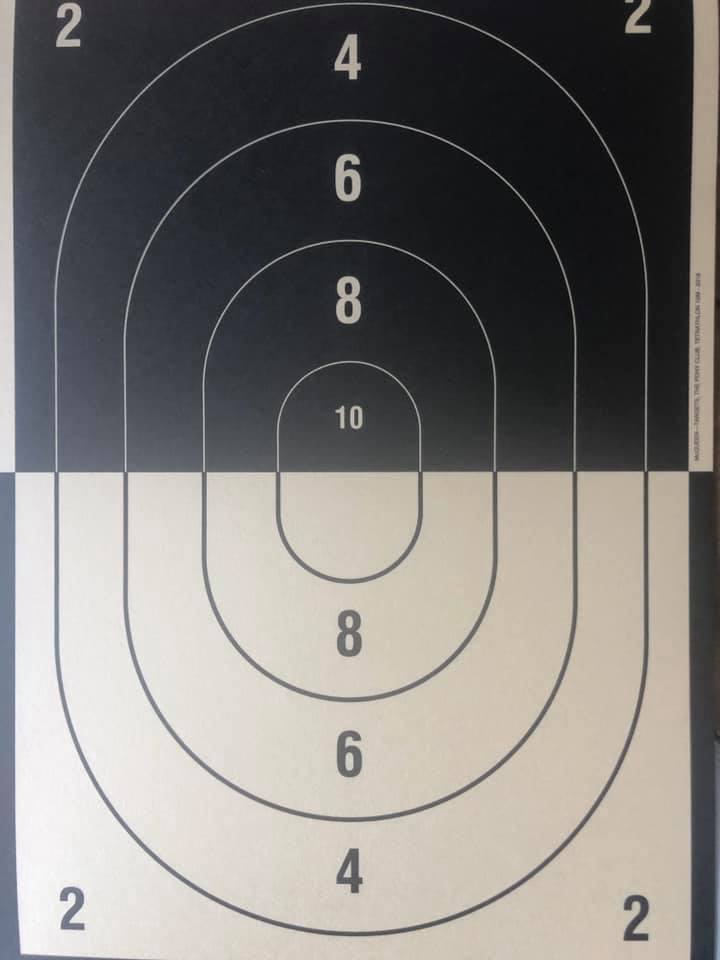 